Таблица для размещения на сайтах информацию№ФИО педагога/тех.персоналаНаименование организации, должностьФото3*4Нагрузка и расписание№ приказа и дата назначенияКакую категорию имеет, приказ № дата присвоения, наличие сертификатовСведения о перевдижении по образовательным учреждениям (приказ об увольнении №, дата, куда был трудоустроен)Кайкина Анара  АйтпаевнаКГУ «Общеобразовательная школа с.Бирсуат»  учитель начальных классов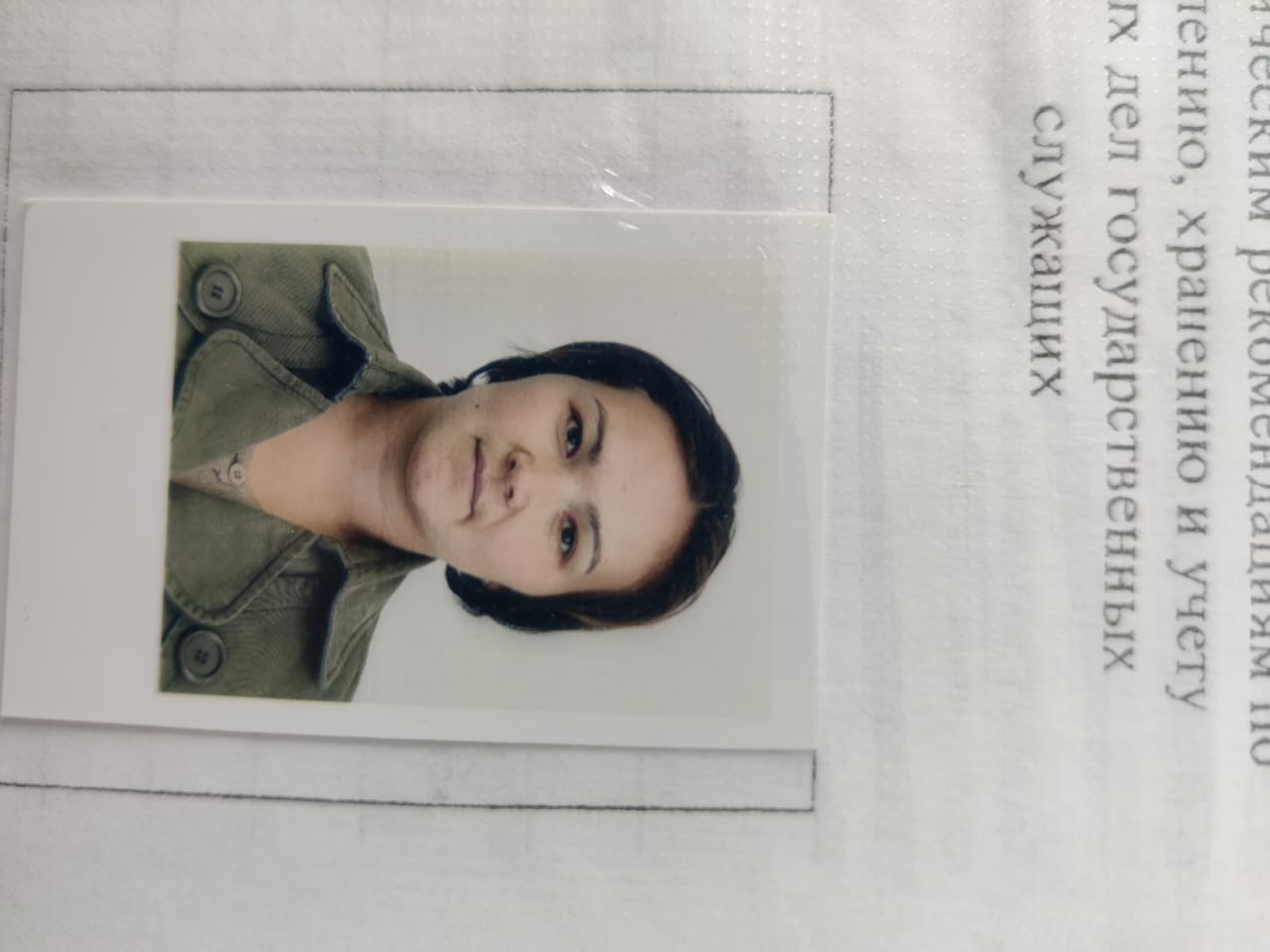 20часов№25 от 01.09.2015--Кенжегулов Куатбек  АлимжановичКГУ «Общеобразовательная школа с.Бирсуат»  учитель математики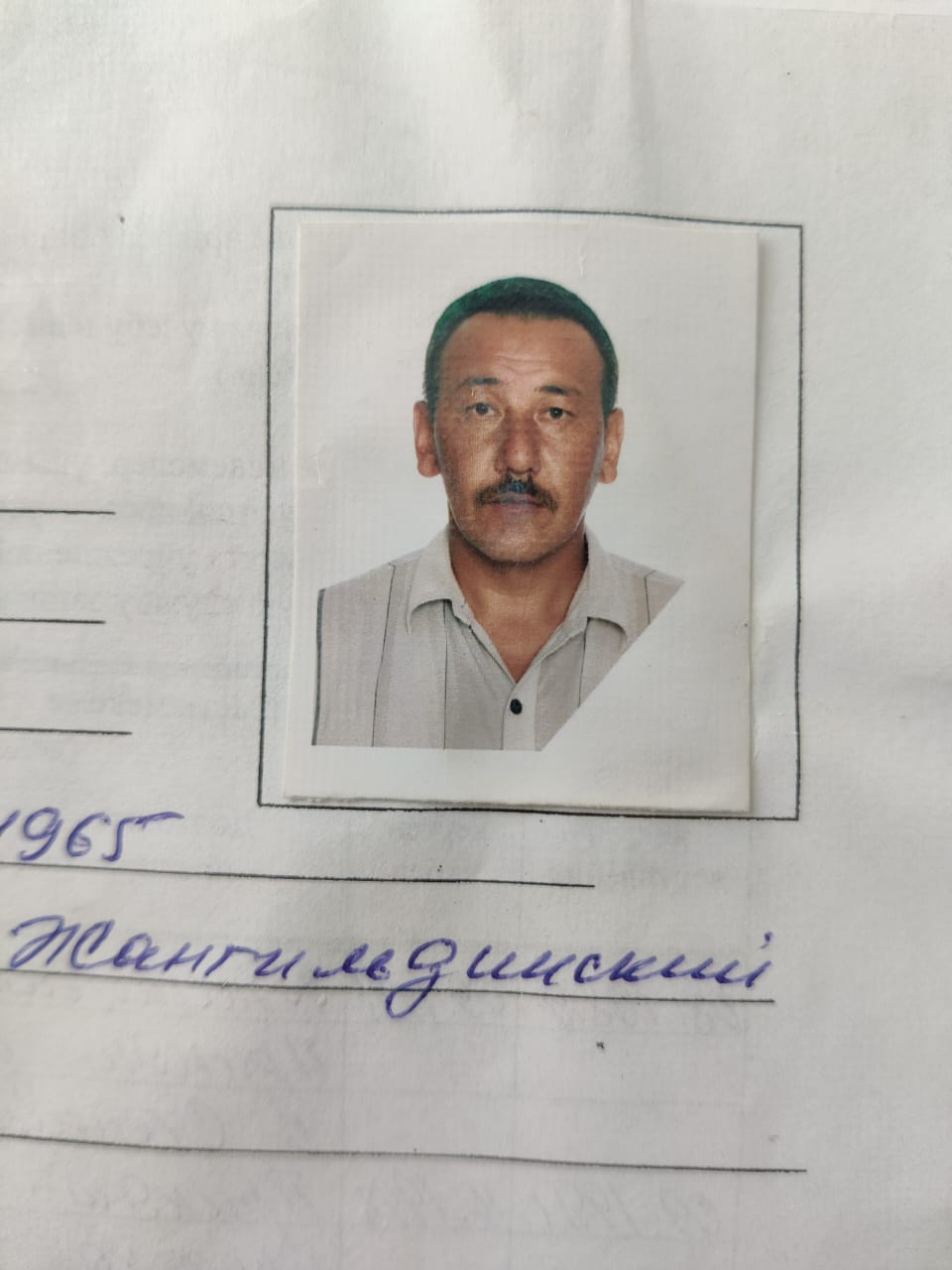 16часов№164 от 20.08.2019Педагог – модератор-2019№116-Султанбеков Омыртай АманжоловичКГУ «Общеобразовательная школа с.Бирсуат»  учитель физ.культуры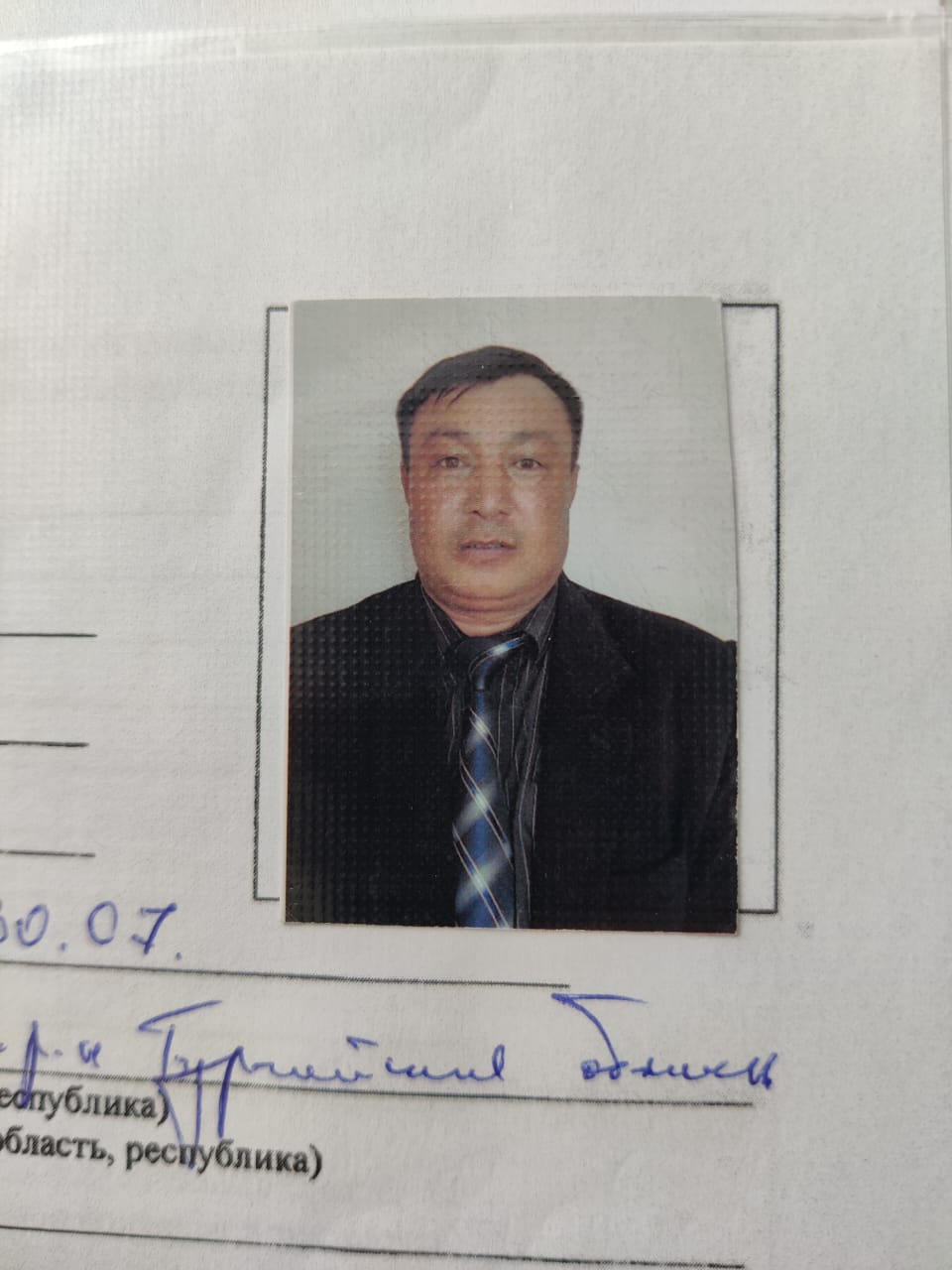 24часов№47 от 28.05.2014Педагог - эксперт -2019№188-Рахманкулова Светлана ВладимировнаКГУ «Общеобразовательная школа с.Бирсуат» учитель русского языка и литературы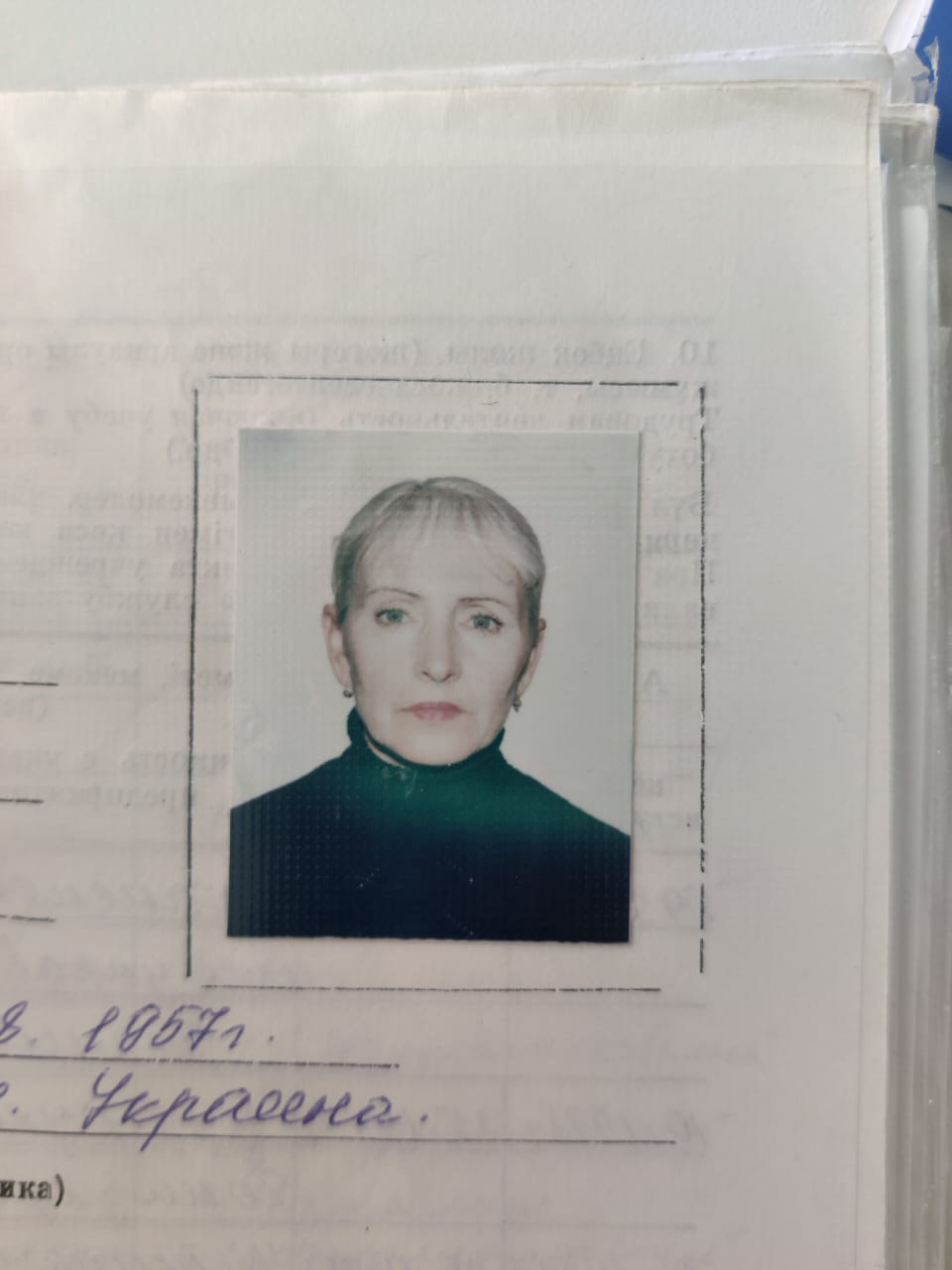 19часов№299 от 15.08.2006--Гараева Лариса  МинликаевнаКГУ «Общеобразовательная школа с.Бирсуат»  учитель начальных классов учитель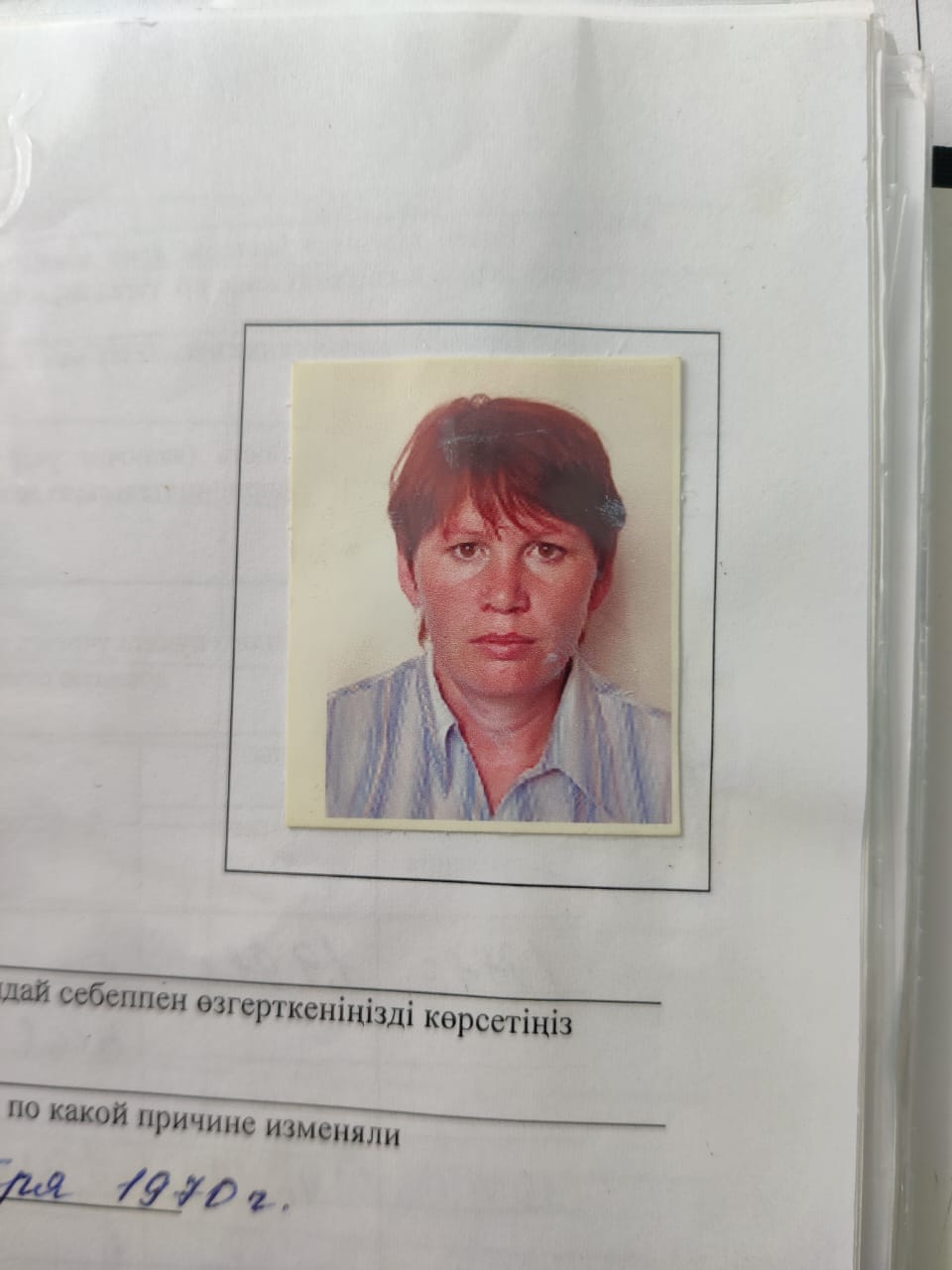 17часов№313 от 21.08.2006Педагог – модератор-2019№116Сарыева Севда Календар-кызыКГУ «Общеобразовательная школа с.Бирсуат»  учитель начальных классовучитель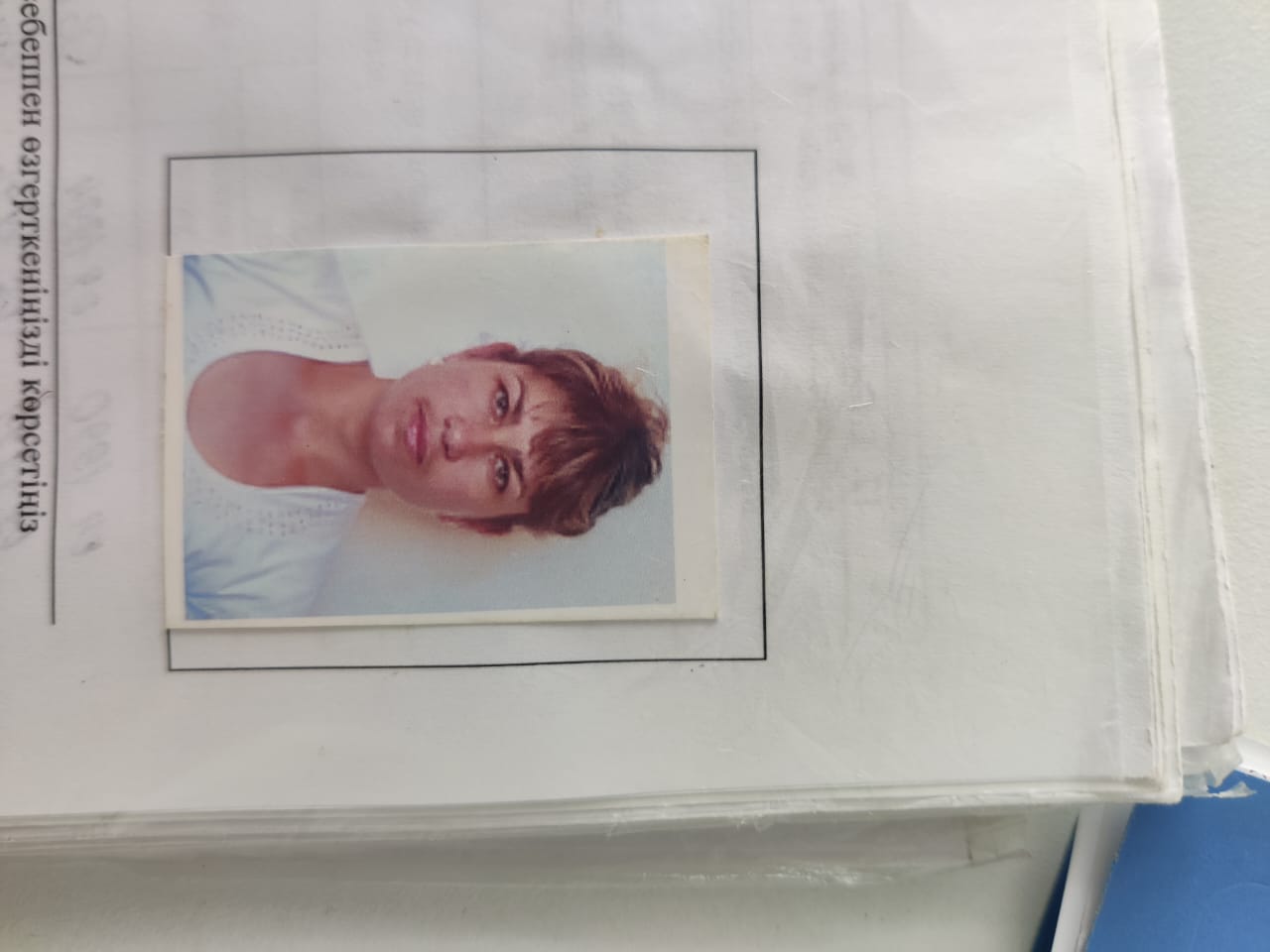 17 часов№376 от 28.09.20042020 педагог-модератор №48-Жетписбаева Назгуль СерикбаевнаКГУ «Общеобразовательная школа с.Бирсуат»  Учитель казахского языка, Зам по УВР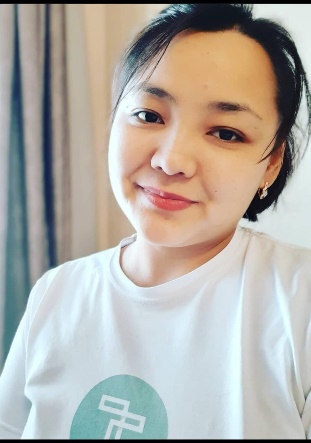 16часов, 1 ставка Зам по УВР№18 от 03.08.2020--Гараев Рамиль  РашитовичКГУ «Общеобразовательная школа с.Бирсуат»  учитель географии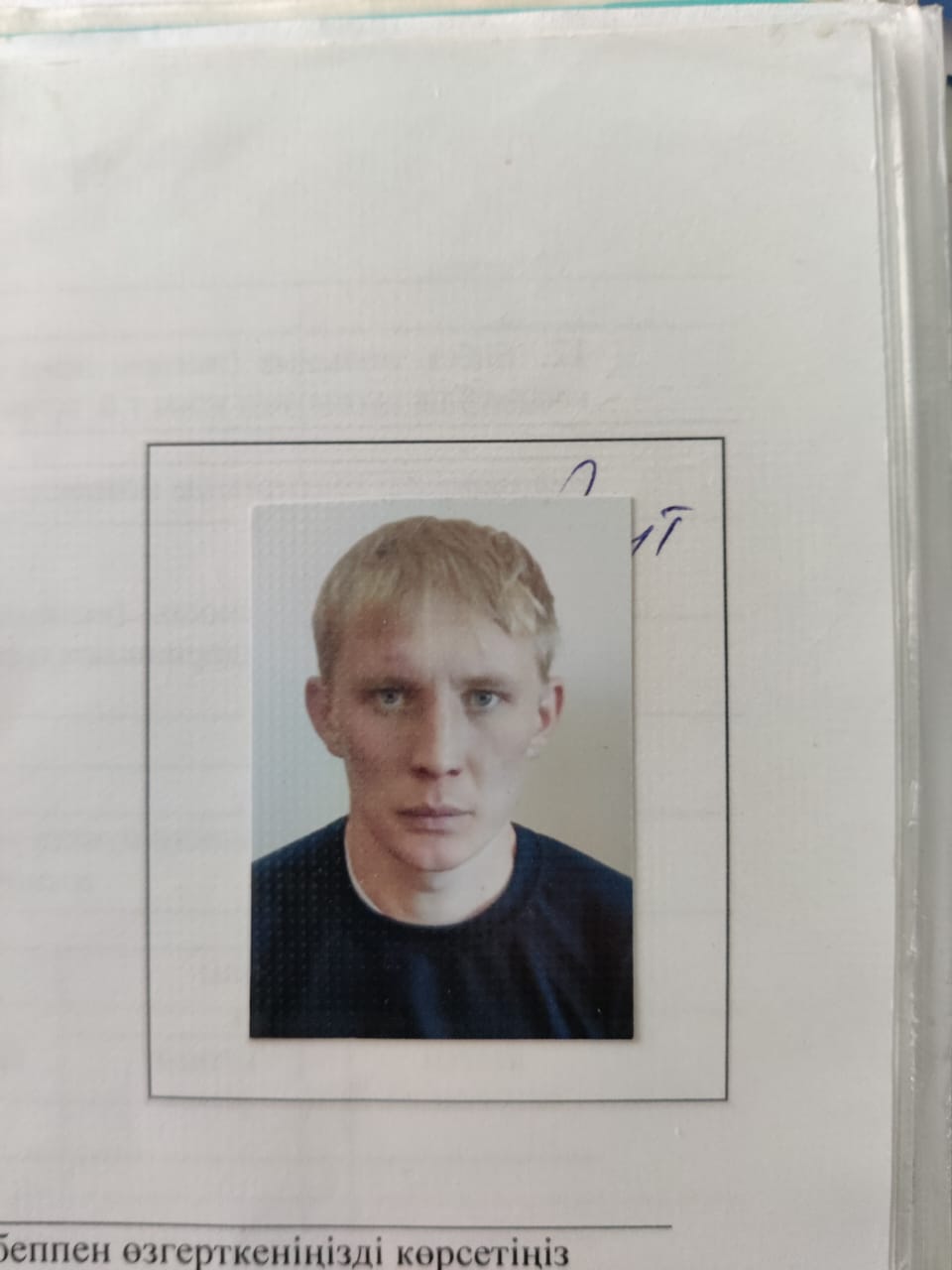 10часов№90 от 01.11.2018--        Дәулет Шынболат БекенулыКГУ «Общеобразовательная школа с.Бирсуат»  учитель информатики , и.о директор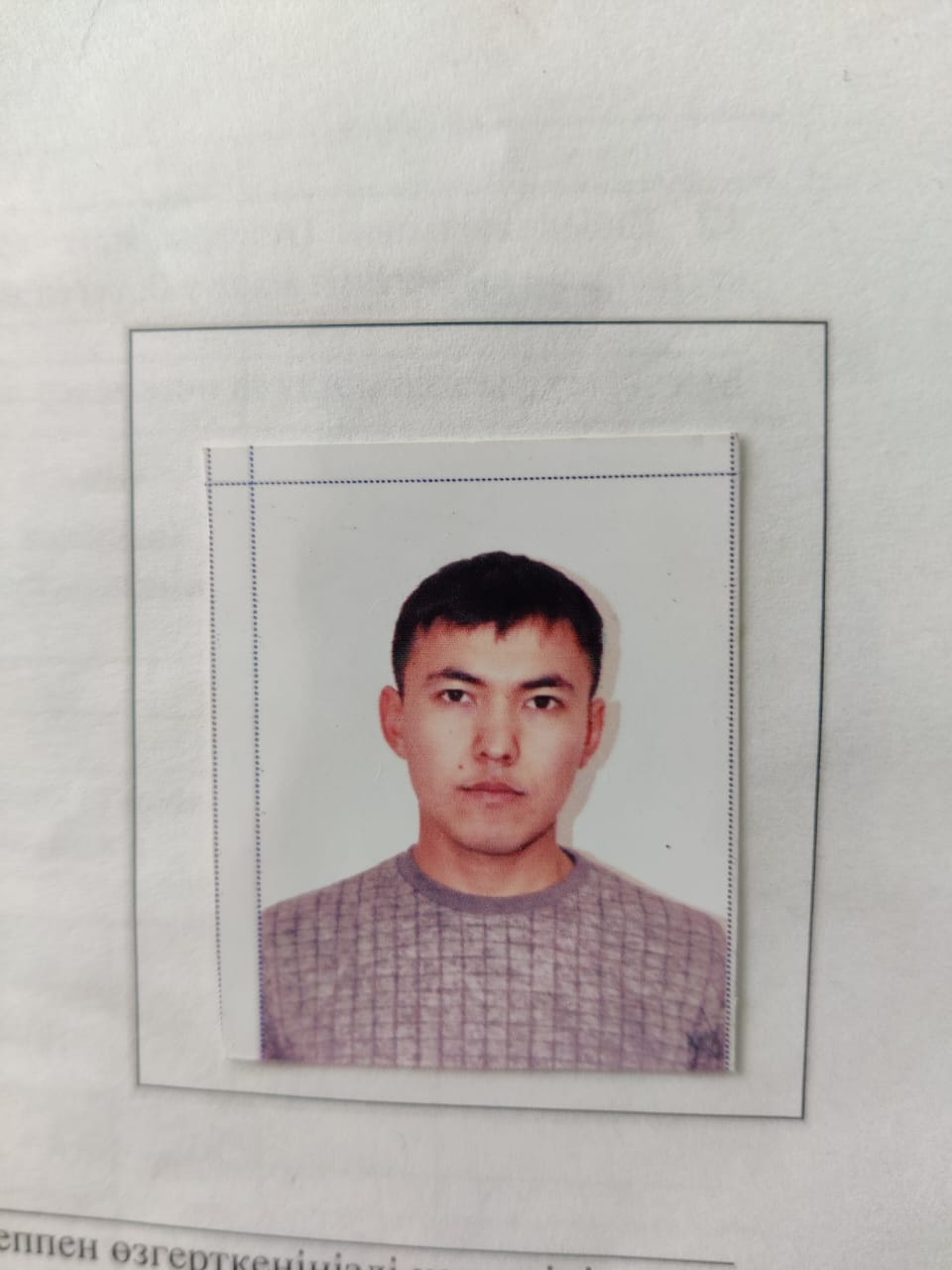 10,5часов№102 от 01..11.2018Педагог – модератор-2019г  №116-Галадий Резеда  РашитовнаКГУ «Общеобразовательная школа с.Бирсуат»  учитель английского языка, психолог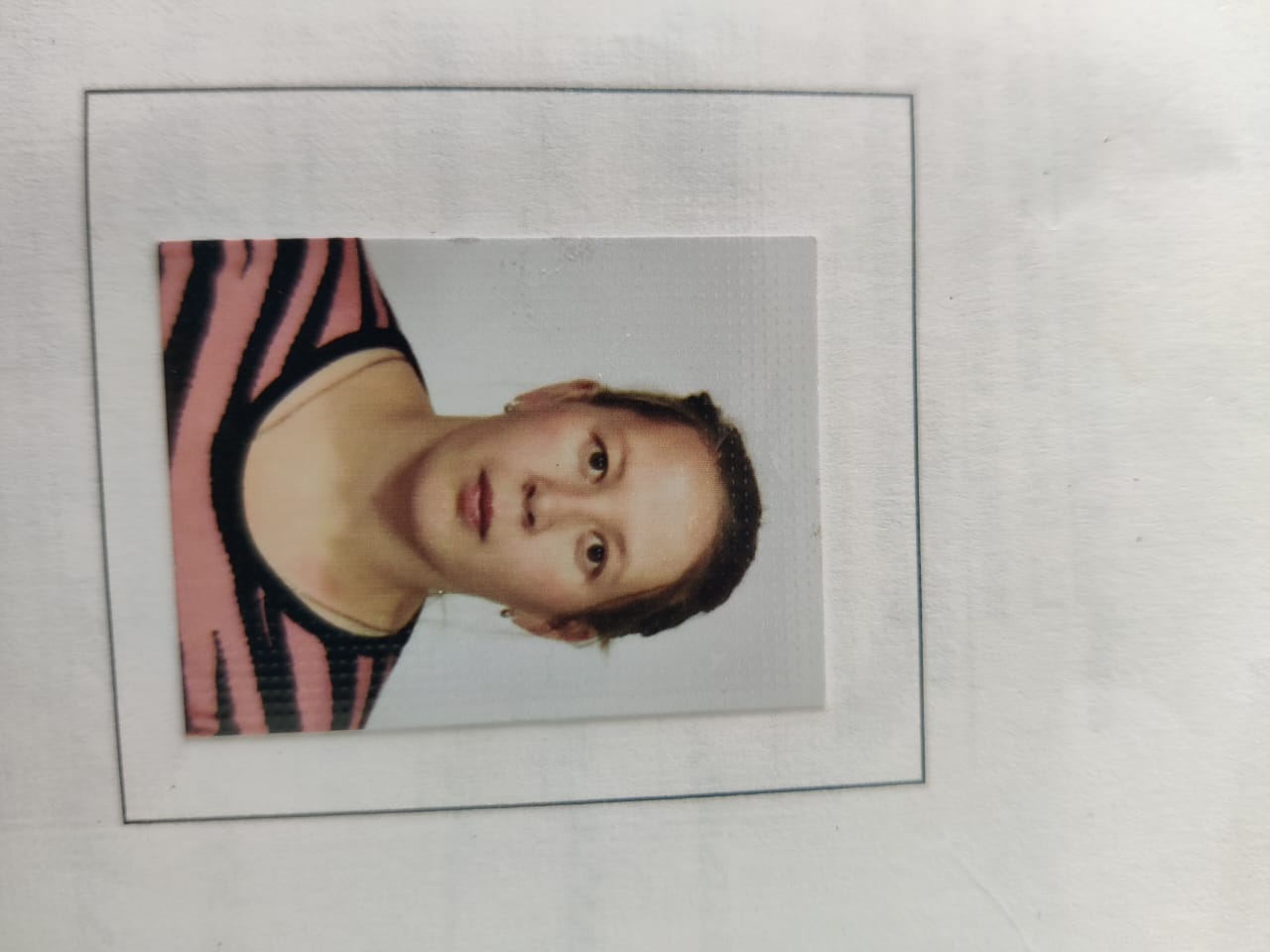 19часов, 0,5 ставка психолога№103 от 25.10.2019--Лихачева Тамара Викторовна КГУ «Общеобразовательная школа с.Бирсуат»  учитель Биологии, Зам по ВР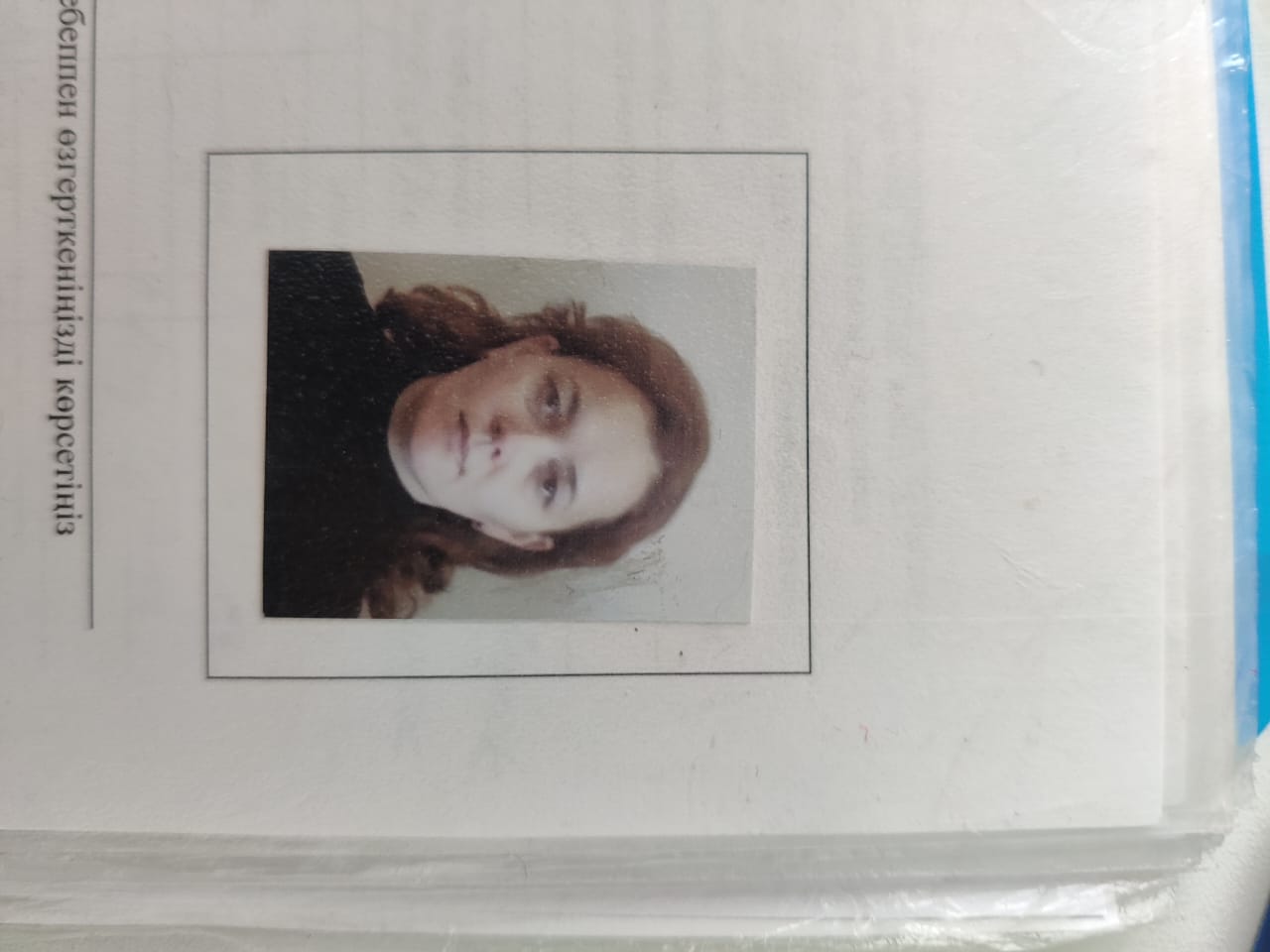 1ставка зам по ВР, 8часов  №109 от 13.11.2019--Аубакирова Жанна УсяийновнаКГУ «Общеобразовательная школа с.Бирсуат»  учитель предшколы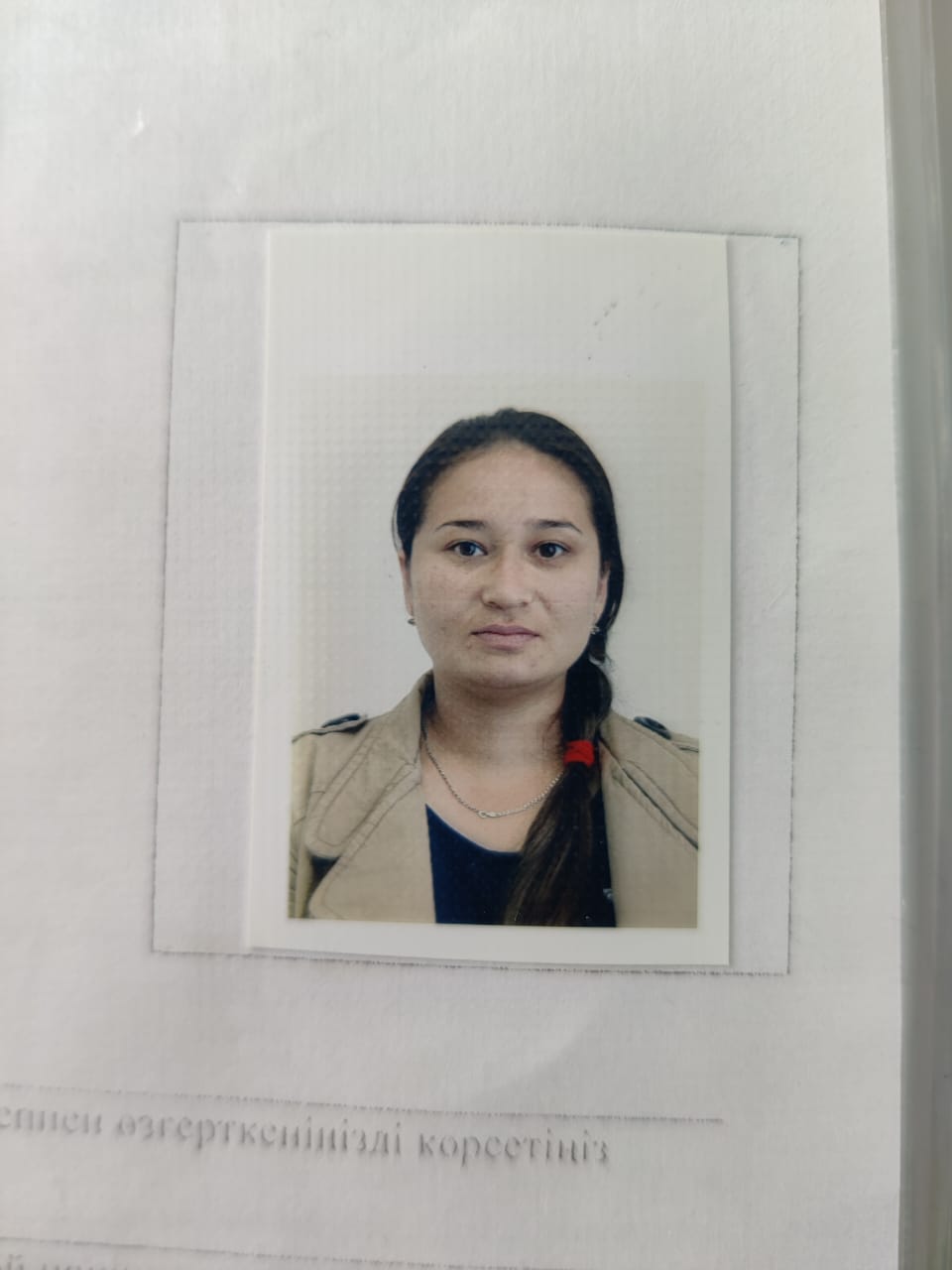 1ставка№26 от 01.09.2015Туякова Нина МустакимовнаКГУ «Общеобразовательная школа с.Бирсуат» учитель  начальных классов и художественного труда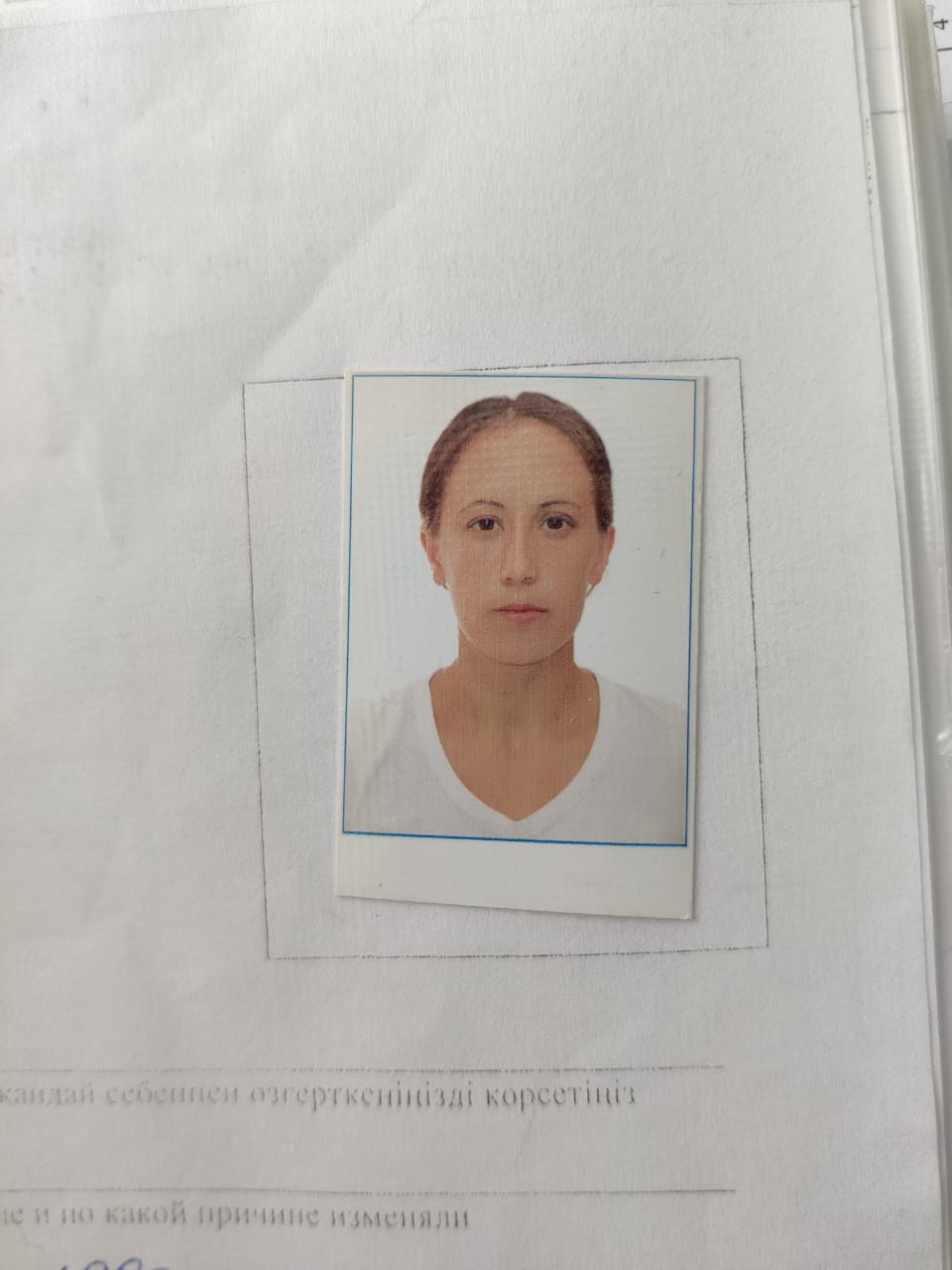 18часов начальные классы, 7 часов труда№27 от 01.09.2015--Бекболат Ботагөз БолатқызыКГУ «Общеобразовательная школа с.Бирсуат» учитель Казахского языка  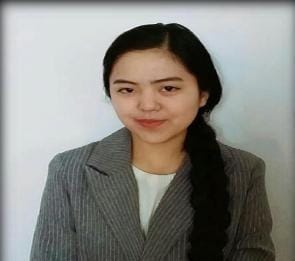 19часов№44 от 01.09.2023--Сайлаубай Әсем ЖәдігерқызыКГУ «Общеобразовательная школа с.Бирсуат»  учитель Английского языка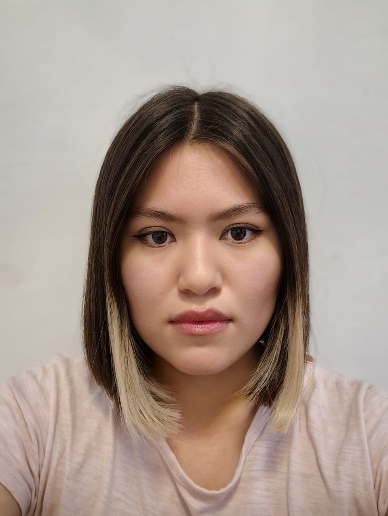 16часов№45 от 01.09.2023--Султанбекова Асемгуль БахытовнаКГУ «Общеобразовательная школа с.Бирсуат»  Библиотекар, делопроизводитель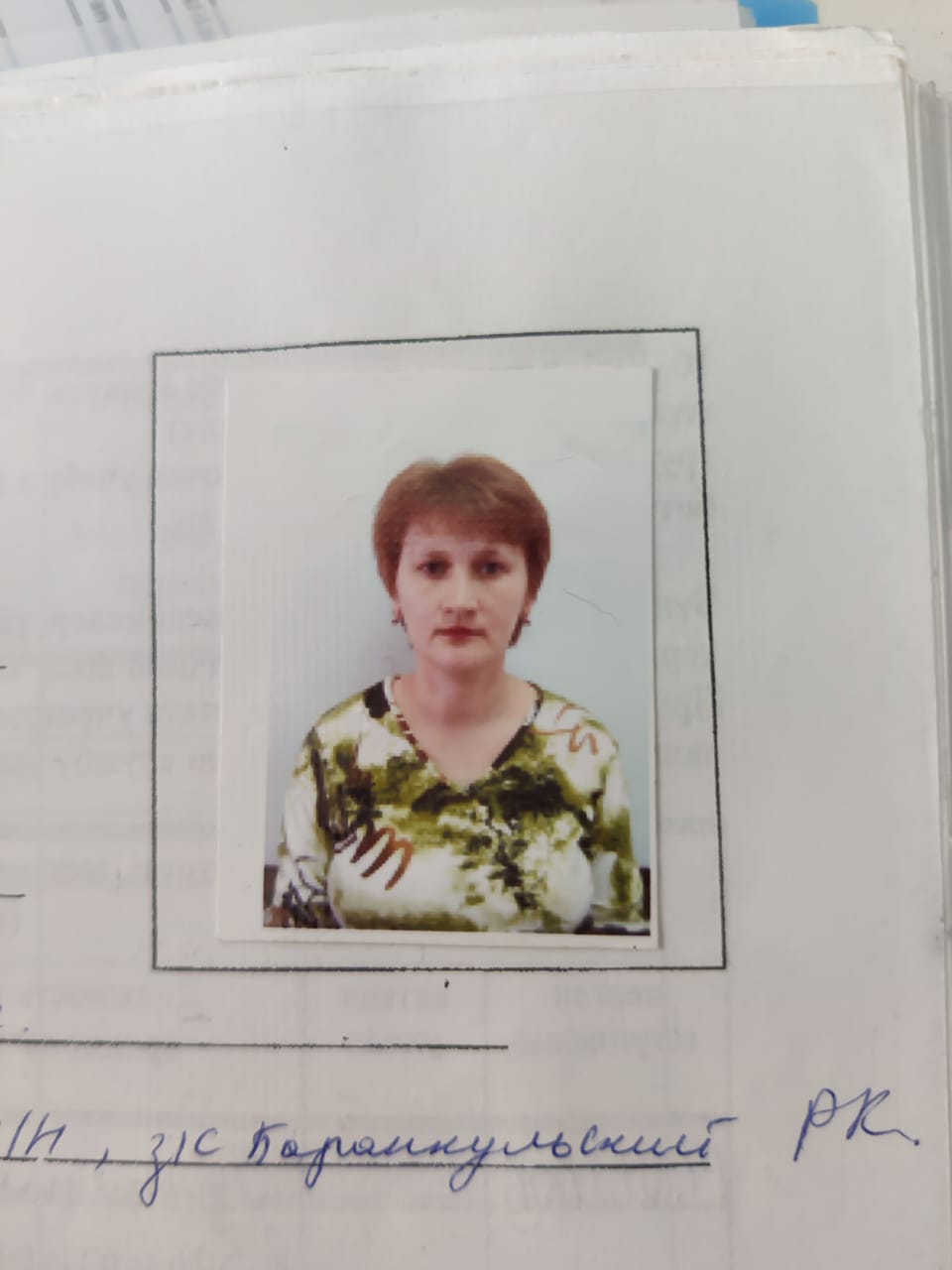 0,5 ставка№14/1 от 01.01.2010--Бикбаева Таисия ИвановнаКГУ «Общеобразовательная школа с.Бирсуат»  завхоз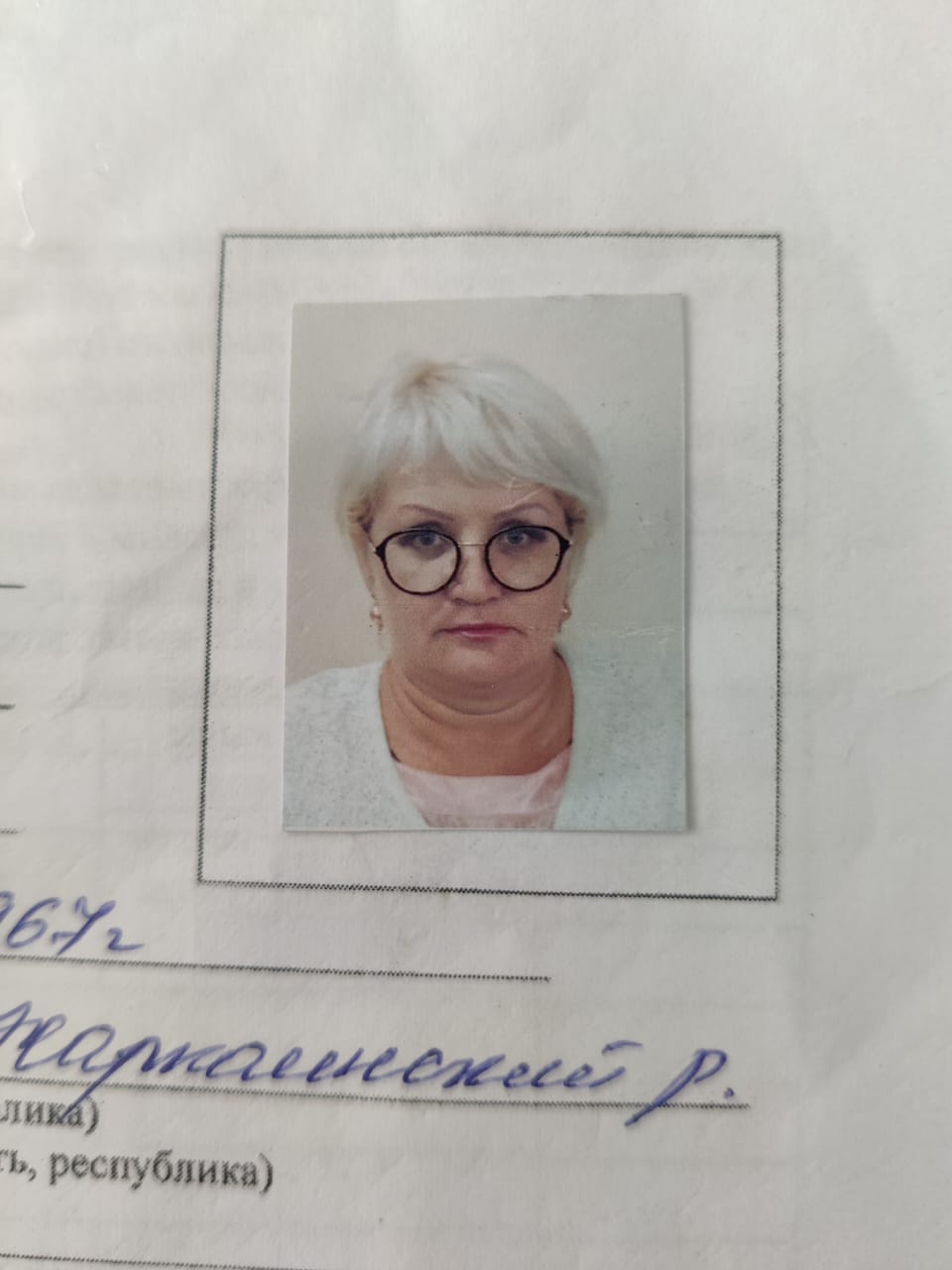 1 ставка№50 от 03.09.2018--Козлюк Нина СтаниславовнаКГУ «Общеобразовательная школа с.Бирсуат»  Уборщик помещений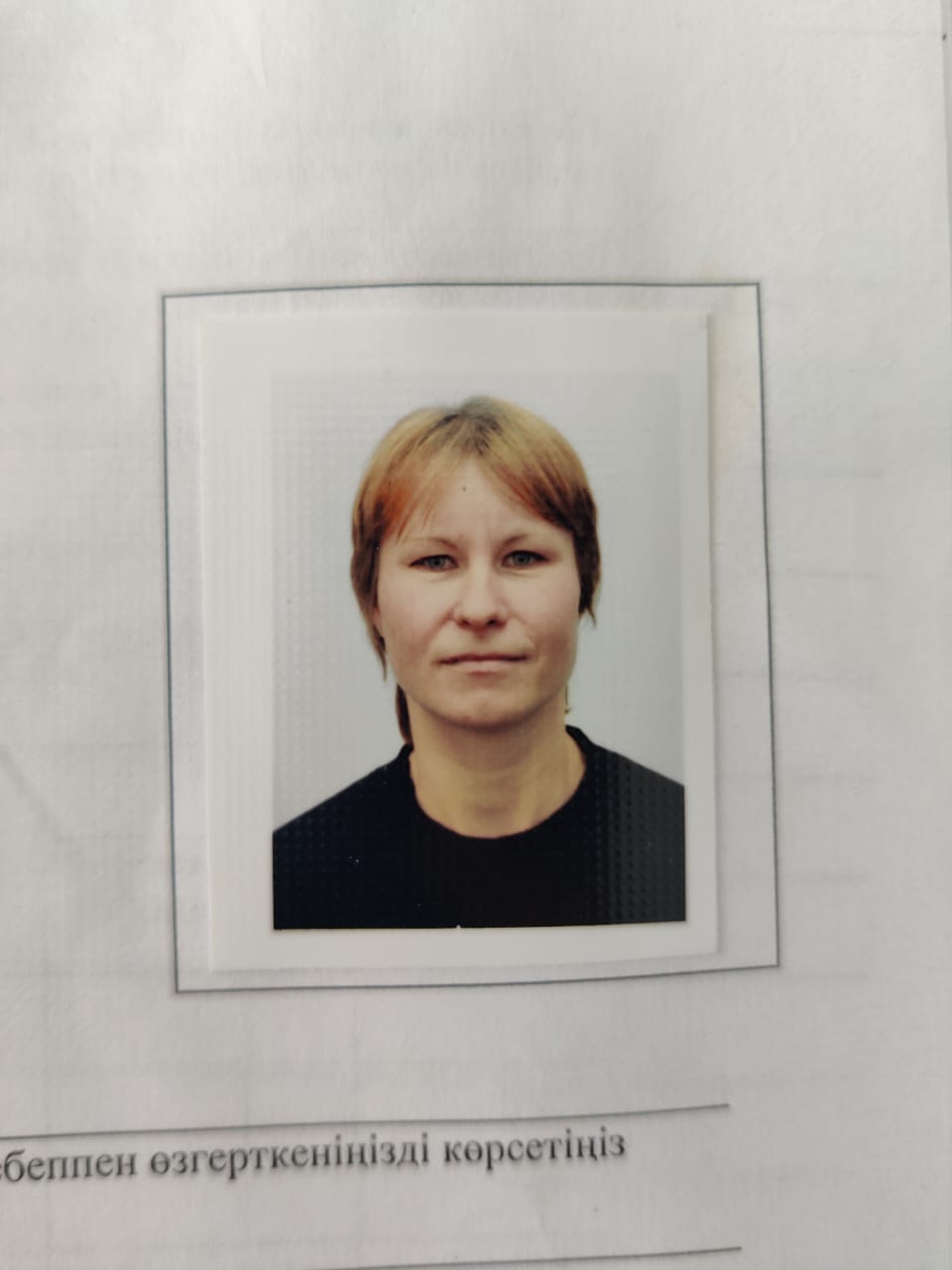 1 ставка№16/1 от 25.11.2013--Одинцова Валентина АлександровеаКГУ «Общеобразовательная школа с.Бирсуат»  Уборщик помещений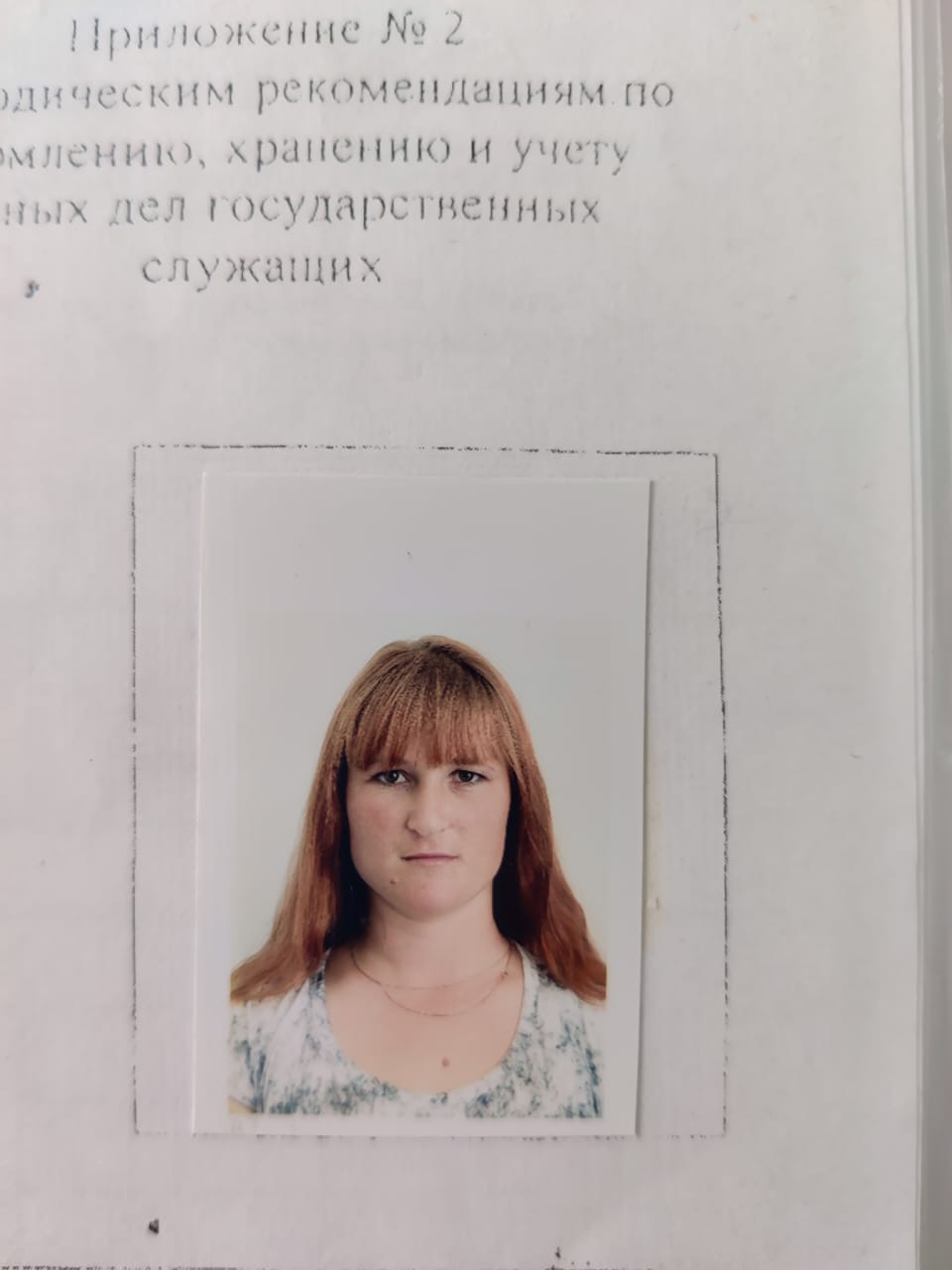 1 ставка№26 от 31.08.2017--Усенко Татьяна ИвановнаКГУ «Общеобразовательная школа с.Бирсуат»   сторож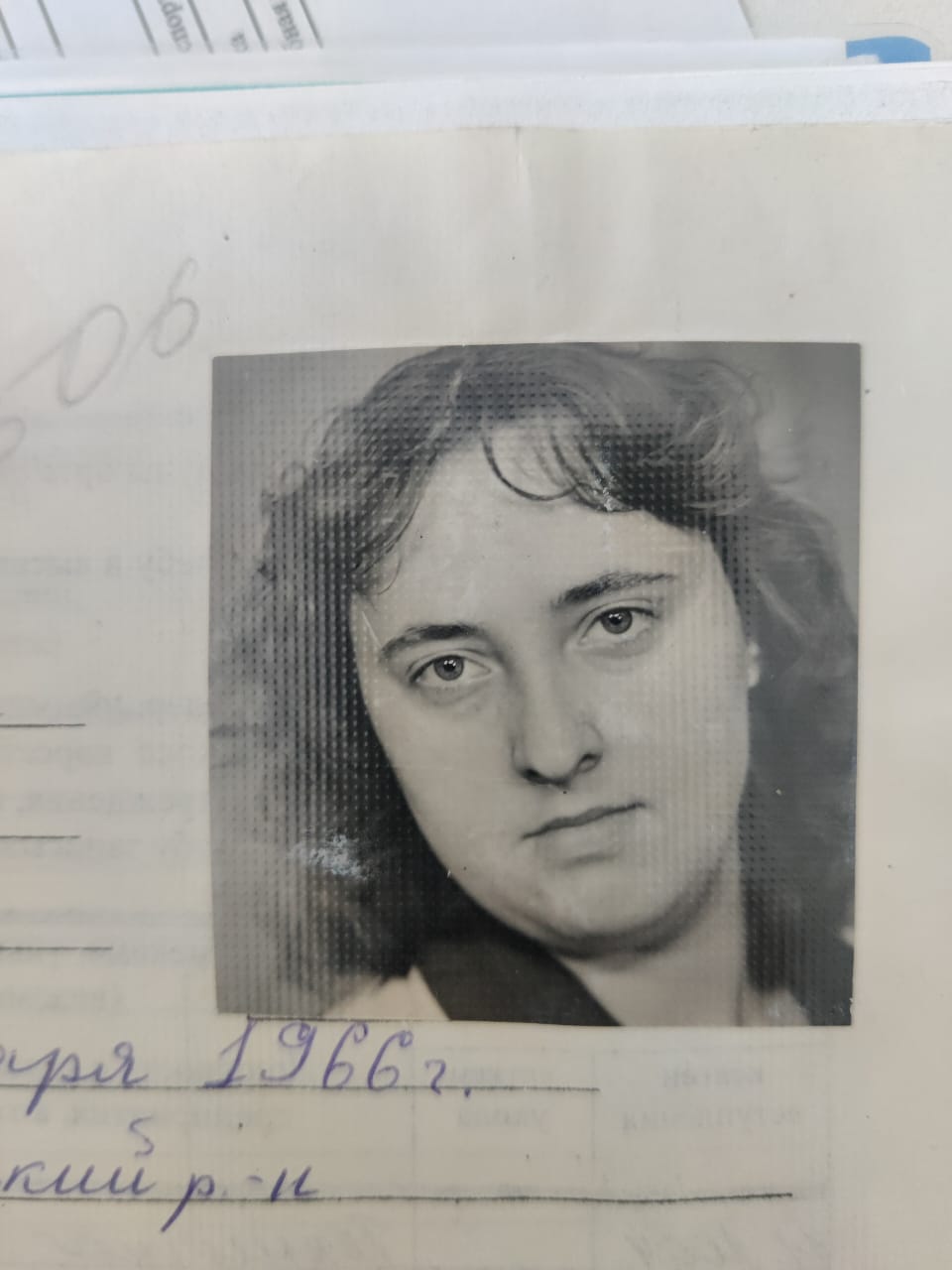 1 ставка№206 от 01.07.2006--Чирко Галина ИвановнаКГУ «Общеобразовательная школа с.Бирсуат»  сторож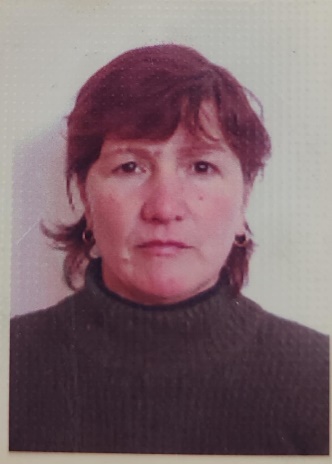 1 ставка№79 от 02.03.2007--Чирко Анатолий Николаевич.КГУ «Общеобразовательная школа с.Бирсуат»  сторож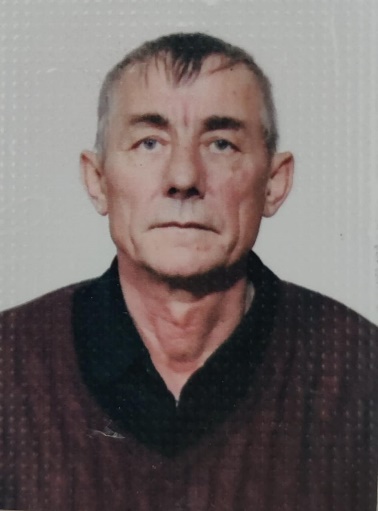 1 ставка№19 от 04.02.2014--Савенко Эльмира СабыржановнаКГУ «Общеобразовательная школа с.Бирсуат»  вахтер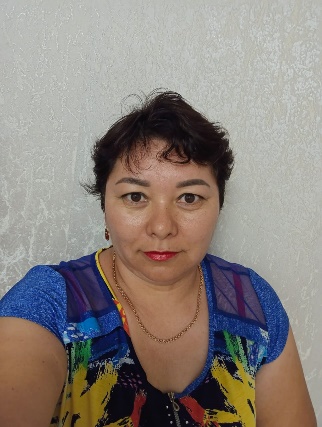 1 ставка№78 от 01.11.2022--Игнатенко Айганым Сабыржановна КГУ «Общеобразовательная школа с.Бирсуат»  повар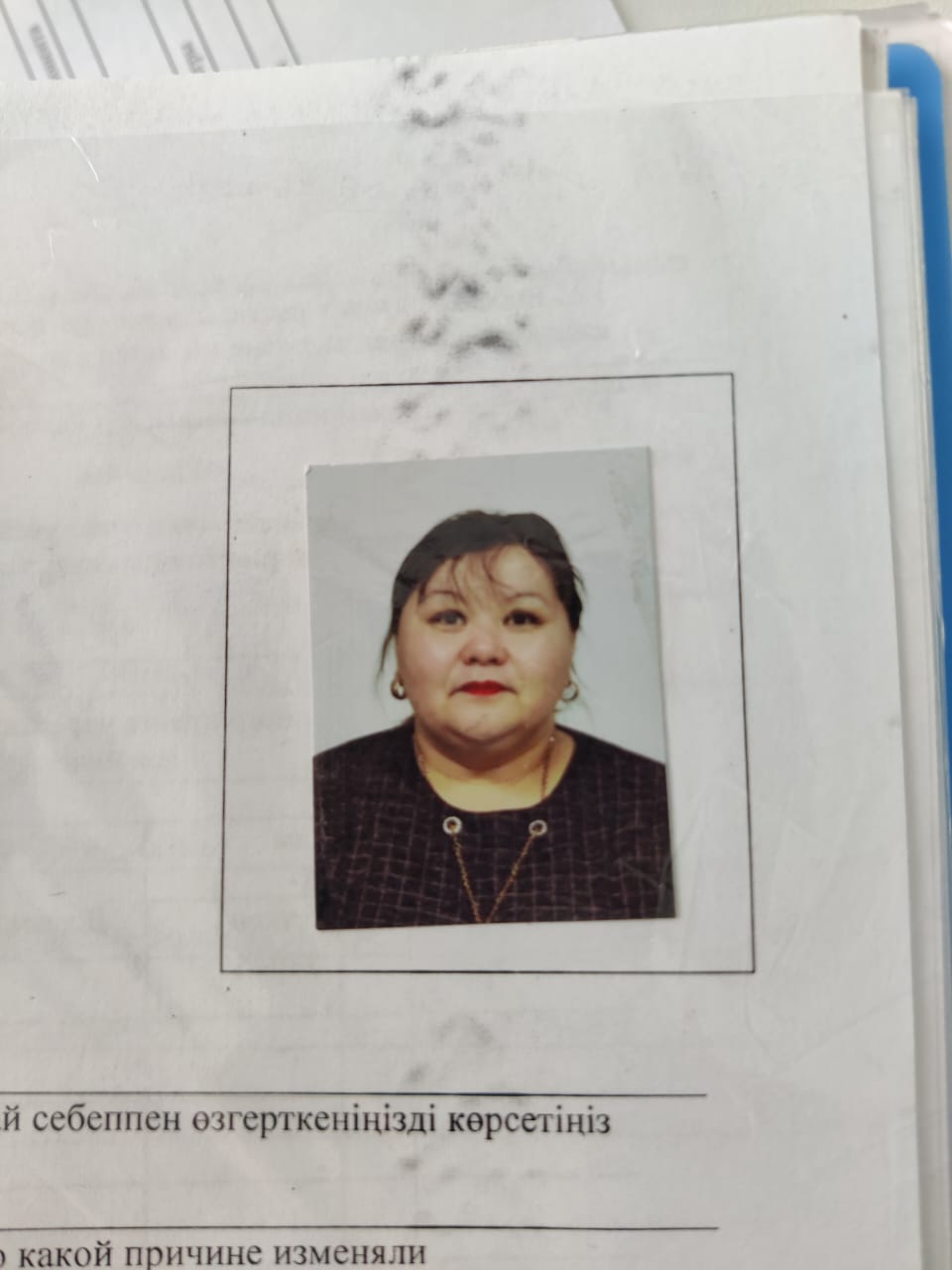 1 ставка№3 от 05.01.2020--Чагина  Лилия МарсиловнаКГУ «Общеобразовательная школа с.Бирсуат» Уборщик помещений  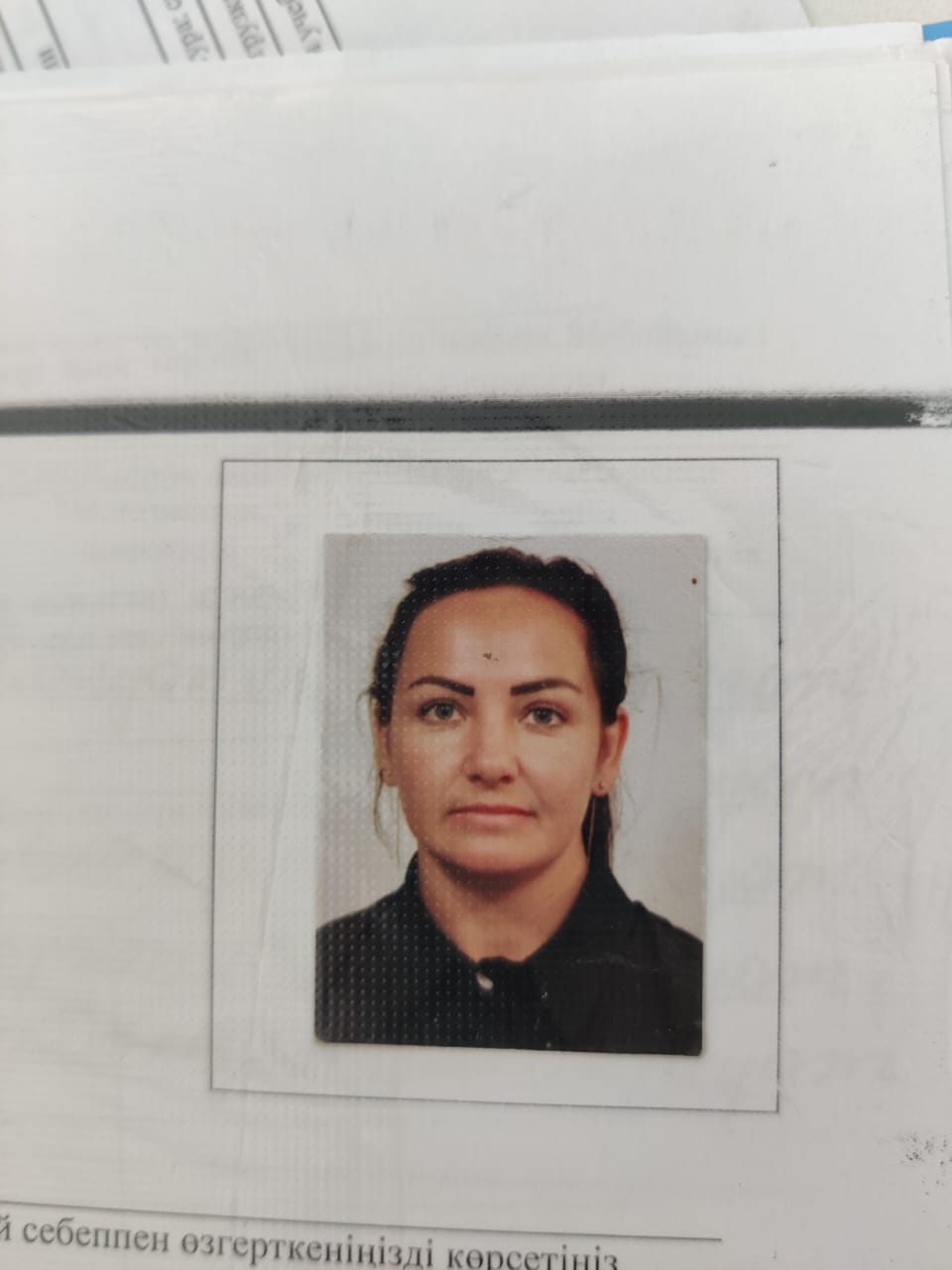 1 ставка№72 от 02.09.2022--